Planning Resources for PathwaysPost-Secondary Fair for Parents & StudentsUnfortunately, our Post-Secondary Fair has been cancelled due to Covid-19. Representatives from 30+ Colleges, Universities and Apprenticeships will be available for virtual sessions throughout the year.  See St. Mary Guidance webpage/Edsby group for more details. Post-Secondary Planning Session for ParentsParents of Grade 12 students will have the opportunity to participate in a post-secondary information session. Apprenticeships Students can research information about careers in the Skilled Trades at www.apprenticesearch.com and Ministry of Training, Colleges, and Universities (MTCU):https://www.ontario.ca/page/prepare-apprenticeship   Ontario Colleges Students can research information about Ontario Colleges at     www.ontariocolleges.caOntario UniversitiesStudents can research information about Ontario Universities at  www.ouinfo.ca (formerly einfo)ONTransferStudents can research information about transfer pathways (i.e.,  bridging and collaborative programs) between Ontario Colleges   and Universities at www.ontransfer.ca Scholarships and Financial AssistanceLinks for Scholarships and Financial information can be found on the St. Mary Guidance Post-Secondary Planning webpage. Be sure to check criteria, dates for submission and other pertinent information when completing applications. If a letter of reference from the Principal or a teacher is required, students should complete a Student Reference Form which provides pertinent data necessary for referees. Studying in U.S.A.Please be aware that the SAT or ACT evaluation must be written if you want to study in the United States. Information is available in the guidance office or at www.collegeboard.org or www.act.org New to CanadaTOEFL, Michigan and YELT (English Proficiency tests), may be required of some immigrant students who have been in Canada less than four years. Consult individual university websites for testing information. All students must pass the Ontario Secondary School Literacy Test to be eligible for an Ontario Secondary School Diploma.College/University TimelinesDeadline to submit university applications for equal consideration to all programs.January 15, 2021Deadline to submit college applications for equal consideration. Applications will be accepted after this date with the exception of many highly competitive programs.February 1, 2021Recommended last date to submit changes to university applications.  Pay attention to individual university deadlines as some may be earlier than Feb 3.February 5, 2021College Decisions – Offers of acceptance dates vary among colleges.  Offers begin February 1, 2021University Decisions - There will be a limited number of acceptances sent to students before mid-April.  Most will be received after April midterm grades have been reviewed.March to May 27, 2021Deadline for responding to an offer.College: May 1, 2021University: June 1, 2021In the Community@ St.MaryCollege - Ontario College Information Fair:  Nov 4th & 5th – this year’s fair is virtual, check www.ocif.ca for detailsWorkshops: SeptemberNovemberUniversity - Ontario Universities Fair: Held virtually at www.ouf.ca  International University Fair: Virtual Fair, September 24th www.studyandgoabroad.comWorkshops:SeptemberNovemberVarious Post-Secondary Options- Canadian Colleges and Universities Fair:   Virtual Fair, November 6th and 7th – register at www.ccuf.ca -Study and Go Abroad: Virtual Fair, September 24th www.studyandgoabroad.com - Macleans Student Life Expo: Postponed until 2021 www.studentlifeexpo.com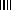 